מחזור י"ט הראשון, קיבוץ שובל, שבוע 40 - חובק ישראל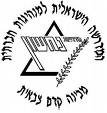 מחזור י"ט הראשון, קיבוץ שובל, שבוע 40 - חובק ישראל
המכינה הקדם צבאית "נחשון" - המדרשה הישראלית למנהיגות חברתיתיום ראשון 22.5יום שני 23.5יום שלישי 24.5יום רביעי 25.5יום חמישי 26.5יום שישי 27.5שבת 28.5מנחה תורןשירהשינועהשישירהשישירהרכבשישירהשינועה \ שירהנועהנועההאוטו במנוחה!מובילי יוםדור סלע ועומר פניג'לעידן ויואבסול ובתאל בנג'י ועומר שכטרשירה כרמון ומיכל פפיראייל סופר ויעל אלמוזאייל סופרתורניםענבל ודור שביבתאל וגלעדשירה רוט ואלדרמיכל מנו ויהונתן זהביעמר רונן ואיל קסלסינועה גרשון ועומר לירזרותם בנדרקר ויובל כהןאזור בארץ + אוטובוסבנימינה, הגלבוע, (אוטובוס צמוד)נודד ברמת הגולןנודד ברמת הגולןנודד ברמת הגולןנצרת, עמק המעיינות, (אוטובוס צמוד)הר תבור, כפר תבורכפר תבור9:30 - נפגשים בארלוזורוב10:00 - יציאה לבנימינה(לעבור ברכבת בנימינה)11:00 - אנדרטה לזכר מורן ורדי + שיחה עם דוב ורדי אבא של מורן13:00 - ארוחת צהריים בחסות הורי בנימינה14:00 - יציאה למעלה גלבוע15:30 - פתיחת חובק ותצפית מהגלבוע16:30 - יציאה לנטור18:00 - שיחה עם אביה רוזן ראש מדרשת נטור18:45 - חברותות עם חניכי המדרשה19:30 - נסיעה לחניון 20:30 - ארוחת ערב21:15 - עיבוד יום5:00 - השכמה ומעגל בוקר5:20 - ארוחת בוקר6:00 - יציאה למסלול                                                        13:00 - הפסקת צהריים בברכת רם/ הר אודם18:00 - הגעה לחניון יער אודם  ומתיחות18:20 - ארוחת ערב19:15 - פעילות חברתית20:15 - עיבוד יום21:30 שמירה ראשונהנווט:נטע אברמובמאספים: עומר שכטר וליאור5:00 - השכמה ומעגל בוקר5:20 - ארוחת בוקר6:00 - יציאה למסלול                                                        13:00 - הפסקת צהריים בהר בנטל18:00 - הגעה לחניון עין זיוון ומתיחות18:20 - ארוחת ערב19:15 - פעילות חברתית20:15 - עיבוד יום21:30 שמירה ראשונהנווט:ליאורמאספים: דור סלע ועומר פניג'ל6:45 -  השכמה ומעגל בוקר7:15 - ארוחת בוקר8:00 - יציאה למסלול                                                        9:30 - עין מוקש13:00 - הפסקת צהריים בטורבינות רוח18:00 - לאלוני הבשן  ומתיחות18:20 - ארוחת ערב19:15 - פעילות חברתית20:15 - עיבוד יום21:30 שמירה ראשונהנווט: נטע עמיתמאספים: אופיר פרי ובתאל6:00 - השכמה6:30 - יציאה לעין הנציב8:00 - ניקיונות במעיין8:30 - ארוחת בוקר 9:00 - הסבר על הקיבוץ ורחצה במעיין  - הגר אלוני10:00 - מקלחות11:30 - נסיעה לנצרת 12:30 - תחילת סיור בנצרת עם טלי אלמוז+ ארוחת צהריים 15:30 - נסיעה לביה"ס כדורי16:15 - שיחה עם פלאח על הבדואים בגליל17:30 - נסיעה ל"עץ המדבר" והדרכה של טלי אלמוז18:00- הורדת ציוד בקן בכפר תבור18:30 - הגעה לחניון גזית19:00 - ארוחת ערב20:00 - מדורה וכיף:- ל"ג בעומר (בתאל)- צ'יזבטים (אייל קסלסי)21:30 - הולכים לישון3:00 - השכמה3:40 - תחילת מסלול5:30 - זריחה והגעה לראש ההר6:00 - דברי הגות:- דור שבי - לירון סדן קרת 6:30 - ירידה למטה8:30 - ארוחת בוקר בכפר9:00 - הולכים לישון12:30 - השכמה13:00 - ארוחת צהריים 14:00 - עדי לוי "איכות הסביבה ככלי לשינוי"15:00 - הקראת לו"ז לשבת ותדרוך15:30 - מקלחות במשפחות והתארגנות לשבת17:30 - קלבת שבת עם רועי טל- ניר פרי19:00 - הדלקת נרות19:15 - תפילה 20:30 - ארוחת ערב במשפחות מאמצות23:00 - פעילות חברתית 9:30 - ארוחת בוקר פיקניק וחוגי בית לפי חוליות האוכל11:30 - שעת סיפור בדשא13:00 -  ארוחת צהריים ודברי הגות:- נורית עמיר- מיה אייזנברג14:00 - הפסקת צהריים17:00 - דברי הגות בפארק:- נועם שי - בנימין מלוויה-  אופיר לוין17:30 - סיכום שבת18:30 - הרב ארנון גורליק20:00 - הבדלה20:15 - מד"ס רשות 21:30 - ארוחת ערב22:00 - תדרוך למחר22:15 - לילה טוב!מקום לינהביר א - ס'ובאיער אודםחניון עין זיווןאלוני הבשןחניון צומתגזיתכפר תבורכפר תבוריום ראשון 29.5יום שני 30.5יום שלישי 31.5יום רביעי 1.6יום חמישי 2.6יום שישי 3.6מנחה תורןשירהשינועהשירהנועהיש אלוהים אחדרכבשינועהשירהשישירהאבא הסעות בע"ממובילי יוםאופיר פרי וטליה אשורידור שבי וגל טפרברגיוסי ודור סלענדב לינוונד ושחר טוביהדור שבי וגל טפרברגהמיטה והמקררתורניםעומר שכטר ונועם שינטע בר סלע ונטע אברמובהגר אלוני ורן פלגגל טפרברג ומיה אייזנברגיובל מזור ואלון אחיטובאמא אזור בארץ + אוטובוסצפת, גליל עליון, עכו(אוטובוס צמוד)נודד בכרמל נודד בכרמל עין הוד, דאלית אל כרמל, שילר, סתריה(אוטובוס צמוד)בה"ד 1, טקס סיום מכינות בירושלים(אוטובוס צמוד)Home Sweet Home6:15 - השכמה6:45 - ארוחת בוקר7:15 - ניקיונות7:30 - העמסת ציוד 7:45 - יציאה לצפת9:00 - סיור רגלי בעיר העתיקה בצפת - רבי יוסף קארו, ביה"כ הארי, סמטת האומנים (שירה)- קבלה (גלעד ויונתן)10:00 - סדנת זוגיות ומדיטציה (כלים שלובים)11:45 - יציאה לאמירים12:15 - הרצאה על כפר הנופש הצמחוני13:00 - ארוחת צהריים בתצפית כנרת- יוסי רוזנברג - נועה גרשון - שחר טוביה14:00 - יציאה לעכו15:00 - סיור בעכו 17:00 - יציאה לחיפה17:45 - המושבה הגרמנית והגנים הבאהיים  (אורי מינצר)18:30 - יציאה לחניון 19:30 - ארוחת ערב20:30 - עיבוד יום 5:00 - השכמה5:20 - ארוחת בוקר5:50 - ניקיונות בחניון6:00 - יציאה למסלולהדרכות:- שני אוריאלי - "העץ הנדיב" (מיכל פפיר)- אלדר מופז12:00 - ארוחת צהריים והפסקה בנחל כלח14:00 המשך מסלולהדרכות:-  שיר צהריים (שירה רוט)-  הרב קוק (ליאור)- עידו דוד16:00 הגעה לאנדרטת אסון הכרמל הדרכה של סול ורותם על אסון הכרמל17:00 יציאה לכיוון המסלול17:30 - הגעה לחניון18:00 - שיעור של שי19:00 - ארוחת ערב20:00 - עיבוד יום5:00 - השכמה5:20 - ארוחת בוקר5:50 - ניקיונות בחניון6:00 - יציאה למסלולהדרכות:- חיות העבר של הכרמל (אייל סופר) - מעמד אליהו בהר הכרמל (טליה אשורי) - עמר רונן12:00 - ארוחת צהריים והפסקה בחניון נחל אורן14:00 - תחרות דגליים15:00 - יציאה למסלולהדרכות:- נועה המדריכה- שיר המלאכים ( מיכל מנו)- יהונתן זהבי17:30 - הגעה לימין אורד 18:00 - ארוחת ערב19:00 - שיחה עם שמולי בינג20:00 - פעילות חברתית21:00 - עיבוד יום6:30 - השכמה7:00 - ארוחת בוקר7:30 - ניקונות8:00 - סיור עם רועי הכהן בימין אורד8:45 - נסיעה לעין הוד9:00 - סיור בעין הוד כפר האומנים, בגלריות והסבר על המקום 10:30 - דלית אל כרמל- יד לבנים- אירוח בבית של דרוזי12:00 - יציאה לשילר13:30 - ארוחת צהריים- יובל כהן- יובל מזור- ענבל עמר15:00 - לקט ישראל בקיבוץ שילר17:00 - נסיעה למושב סתריה17:30 - מד"ס18:30 - ארוחת ערב חגיגית 19:45 - יציאה למכינה20:30 - הגעה למגינה20:45 - עיבוד יום ותדרוך לקראת מחר6:00 - השכמה6:30 - ארוחת בוקר7:00 - העמסת אוטובוס7:15 - יציאה לבה"ד 1 9:00 - הגעה לבה"ד 1 והתחלת סיור13:00 - ארוחת צהריים14:00 - יציאה לירושלים16:30 - הורדת ציוד 17:00 - הגעה לגן סאקר- מיכל פישביין- יואב שפרינגר18:30 - מעגל זכות וסיכום חובק19:45 - ארוחת ערב20:30 - יציאה לשוק מחנה יהודה21:00 - התחלת סיור בשוק מחנה יהודה23:00 - המשך סיור בימין משה00:00 - שירה בציבור בגבעת התחמושת1:00 - תחילת צעדה מגבעת התחמושת לכותל4:00 - הגעה לכותל ונאום של שר החינוך נפתלי בנט4:45 מסיימים בכותלתחנות פיזור: תחנה מרכזית, רכבת במודיעין, ארלוזורוב בת"א. 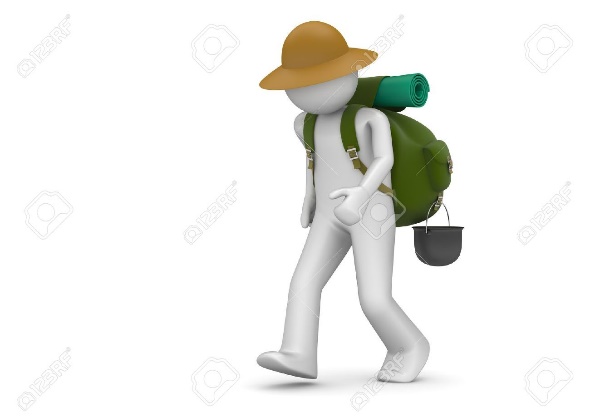 מקום לינהחניון טללים \ חורשת ה40חניון האגםימין אורדמכינהירושלים (לילה לבן)